PADLET
Fiche prof – Tous niveauxQu’est-ce que c’est ?http://padlet.com/Padlet est un mur collaboratif. Il est tout à fait adapté pour l’enseignement du français langue étrangère, quel que soit le niveau de vos élèves. Le site propose différente versions : il existe en français et en danois. Comment ça marche ?1- Créer un compte (inscription obligatoire pour créer un padlet (=un mur)2- Créer un padlet : 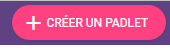 Réglages (cliquer sur : )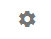 - TITRE : choisir un titre pour le padlet.- DESCRIPTION : écrire une petite description du padlet (La description peut être la consigne du professeur).- DISPOSITION : choisir si les post-its apparaissent à n’importe quel endroit sur la page ou de manière ordonnée, sous forme de colonne.- PAPIER PEINT : choisir l’arrière-plan de la page.- ICONE : trouver un symbole pour « résumer » le thème du padlet.- POST : choisir si vous voulez voir apparaître le nom de l’auteur au-dessus des publications et si vous voulez autoriser les commentaires.- ETIQUETTES : créer des « tags » en fonction du(es) thème(s) du padlet pour le retrouver facilement.- ADRESSE : choisir une nouvelle adresse URL facile à taper/mémoriser pour le padlet	-> Cliquer sur « Sauvegarder » pour sauvegarder les réglages 	-> Cliquer sur « Fermer » pour commencer à créer des posts-it. Créer un post-it : 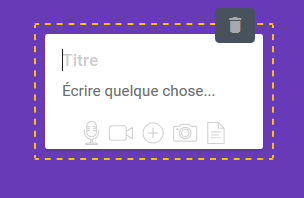 -Double cliquer sur le mur, à l’endroit où vous voulez que votre post-it s’affiche. Il est possible de le déplacer sur la page ensuite.
- Dans le post-it, vous pouvez : 	-> Ajouter un titre (« Votre nom/Titre de la publication »), ajouter un commentaire (« Ecrire quelque chose »)-> Ajouter des pièces jointes- > Ajouter un lien InternetPartage et confidentialité   (cliquer sur : )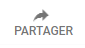 PERSONNES ET CONFIDENTIALITE :- RESPECT DE LA VIE PRIVEE : choisir « secret » (mais il faudra connaître le lien pour pouvoir y accéder). Si le professeur veut avoir un contrôle sur la publication des élèves, il peut choisir «  Peut modérer ». Dans ce cas, le professeur devra valider les productions des élèves avant qu’elles ne soient publiées.PARTAGER / EXPORTER / INTEGRER :- VOIR SUR MOBILE : scanner le code QR pour accéder au padlet.- PARTAGER : pour intégrer le padlet dans un blog, l’envoyer par mail, le partager sur Facebook ou Twitter. 

- EXPORTER : pour exporter en différents formats (PDF, Excel) et garder une trace de la production. Vous pouvez aussi imprimer votre padlet.
Comment l’utiliser en classe ? Quelques idées d’exploitations1- Travail en autonomieNiveau A1 : présenter son acteur/ son actrice préféré/e
L’élève choisit un acteur et le présente. Il peut intégrer des photographies de l’acteur, mettre des liens de bande annonce…. Il doit écrire des phrases pour décrire l’acteur. 
- Exemple : 
TITRE : « Mads Mikkelsen »
DESCRIPTION : « Mon acteur préféré »
POST-ITS : « Il s’appelle Mads Mikkelsen », « Il est acteur ». « Il est danois ». « Il a les cheveux châtain »…
Autres idées : se présenter, présenter sa famille, présenter son chanteur préféré, présenter son sportif préféré…Niveau A2 : décrire un itinéraire
Le professeur donne un plan d’une ville aux élèves. Les élèves copient le plan sur leur mur. Ils doivent ensuite décrire l’itinéraire d’un point A à un point B. 
Autres idées : comparer deux animaux, donner des ordres…Niveau B1 : raconter son film préféré et expliquer pourquoi on l’aime
L’élève choisit un film. Il le raconte et explique pourquoi il l’aime. Il peut utiliser des photographies des acteurs, l’affiche du film, copier le lien de la bande annonce….2- Travail en classe entièreLe professeur créer un mur. Il donne le nom du mur à ses élèves qui le complètent.Idées d’activités :-> réviser la conjugaison d’un verbe. Titre de la page : « Le présent ». Description : « Conjugue le verbe « marcher » au présent ». Les élèves écrivent leur nom et prénom sur leur post-it. Ils écrivent ensuite la conjugaison du verbe « marcher » au présent. Le professeur peut alors enregistrer le document en PDF et le corriger à la maison.-> réviser une leçon. Le mur peut permettre à la classe de faire un brainstorming sur la leçon. Qu’est-ce que les élèves ont appris ? -> avoir des retours sur la leçon. Les apprenants peuvent écrire ce qu’ils ont apprécié ou non pendant le cours. 